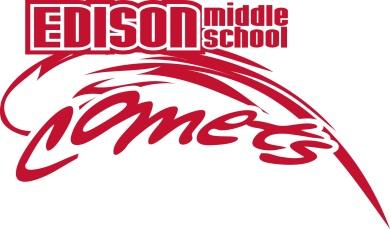 Edison Middle School306 W. Green St.Champaign, IL   61820Angie Schoonover, Principal		Jeron Blood, Associate Principal	     	 Mallory Morris, Assistant PrincipalPre-Pilot Teacher LetterDear Unit 4 SBG Pilot Families,As you may have heard, Unit 4 Middle Schools are progressing towards the implementation of Standards Based Grading (SBG) practices.  Our purpose for implementing SBG is to communicate the most accurate student achievement data to students and families.  This process identifies specific strengths and needs of each individual student to best support his/her learning.  During this school year, your student will be in Mr. Cain’s Social Studies classroom, who will be piloting SBG. While this is very exciting, we also realize that you may have several questions. As a pilot participant, your student will receive the same experience as all other students in non-pilot classes.  In addition to receiving a traditional grade, your student will also receive standards-based reports regarding his/her progress toward mastery of learning standards. These Individual reports will be sent home at mid-term and the end of the quarter by email.  If you would prefer to receive a printed copy, please mark that space below to let us know.  Below are the learning standards that we will be working on mastering this school year for 6th Grade Social Studies with Mr. Cain:Power Standard #1: Develop and/or answer compelling and supporting questions to synthesize information and communicate ideas about the world (Claims).Power Standard #2: Evaluate a set of events/data for the presence of patterns, trends, and cause & effect relationships, and analyze how aspects of the human experience has remained the same or changed over time (Evidence).Power Standard #3: Evaluate and use primary and secondary sources to gather and understand relevant information, and explain how various pieces of evidence corroborate or refute a claim (Reasoning).Power Standard #4: Connect social studies content knowledge to real world situations (Action).We welcome your feedback throughout this school year to create a successful roll-out as we expand this process to all students in the near future. Please complete the form on the next page and have your student return it by Thursday, August 25, 2016.Sincerely, Mr. Cain 
---------------------------------------------------------------------------------------------------------------------------------------If you are interested in taking an active role in upcoming SBG focus groups, please fill out the form below and return it to your student’s pilot teacher.  Student Name: __________________________________________________________________	Your Name: _____________________________________________________________________	Email Contact Information: _______________________________________________________Phone Contact Information: ______________________________________________________I would prefer a (please choose one):Paper copy of my student’s Standards-Based report  ________Electronic copy of my student’s Standards-Based report __________Both Paper & Electronic copies of my student’s Standards-Based report _________